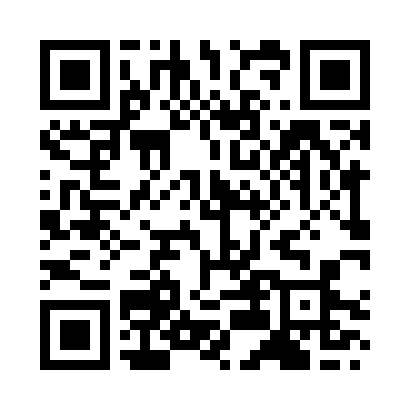 Prayer times for Karadagada, IndiaWed 1 May 2024 - Fri 31 May 2024High Latitude Method: One Seventh RulePrayer Calculation Method: University of Islamic SciencesAsar Calculation Method: HanafiPrayer times provided by https://www.salahtimes.comDateDayFajrSunriseDhuhrAsrMaghribIsha1Wed4:065:2411:504:216:167:342Thu4:055:2311:504:216:177:353Fri4:045:2311:504:216:177:354Sat4:045:2211:504:216:187:365Sun4:035:2111:504:216:187:376Mon4:025:2111:494:216:187:377Tue4:025:2011:494:216:197:388Wed4:015:2011:494:216:197:389Thu4:005:1911:494:216:197:3910Fri4:005:1911:494:216:207:3911Sat3:595:1911:494:216:207:4012Sun3:585:1811:494:216:217:4013Mon3:585:1811:494:216:217:4114Tue3:575:1711:494:216:217:4215Wed3:575:1711:494:216:227:4216Thu3:565:1711:494:216:227:4317Fri3:565:1611:494:216:237:4318Sat3:555:1611:494:216:237:4419Sun3:555:1611:494:216:237:4420Mon3:545:1511:494:226:247:4521Tue3:545:1511:504:226:247:4622Wed3:535:1511:504:236:257:4623Thu3:535:1411:504:236:257:4724Fri3:525:1411:504:246:257:4725Sat3:525:1411:504:246:267:4826Sun3:525:1411:504:246:267:4827Mon3:515:1411:504:256:277:4928Tue3:515:1311:504:256:277:4929Wed3:515:1311:504:266:277:5030Thu3:515:1311:504:266:287:5031Fri3:505:1311:514:266:287:51